  В течение года в  детских объединениях МБУ ДО ЦРТД и Ю проводился познавательный марафон «Диалоги о науке», посвященный Году науки и технологий.      Всего в марафоне приняло участие 250 обучающихся.   Например:Познавательный марафон «Диалоги о науке»Объединение: «Английский легко»Дата проведения: 15.09.2021Место проведения: Корпус «Орленок-2» МБУ ДО ЦТРТДиЮ. Участники: 30 ребятЦели мероприятия: -  образовательные: расширить знания учащихся о подводном мире, умение вести диалогическую речь;-  развивающие: повышать коммуникативные способности учащихся работать в парах; совершенствовать навыки языковой реакции, языковой догадки, внимания и памяти;-  воспитательные: воспитывать устойчивый интерес к восприятию английского языка и приобретения новой интересной информации и знаний об окружающей среде.Реализация: Мероприятие проходило в три этапа:1 этап – познавательный: в процессе обучения языку затрагиваются разные тематики, как правило, все то, что окружает ребенка на этапе взросления. В процессе усвоения новой темы, касающейся знакомства с животным миром, педагогом был проведен разговор с использованием фраз на английском языке на тему научного подхода к изучению подводного мира, сохранению популяции их обитателей, недопущения загрязнения водной акватории земли.2 этап - творческий: учитывая психические и эмоциональные возрастные факторы обучающихся и то, что для младших школьников присуще наглядно – образное мышление, педагогом было предложено выполнить маски в виде выбранных обучающимися морских обитателей. Процесс изготовления масок так же сопровождался комментариями и инструкциями на английском языке.3 этап – диалоги о морских обитателях: завершающим логичным этапом стал диалог преподавателя с каждым из обучающихся. Обучающиеся надели изготовленные ими маски и отвечали на вопросы какое животное они представляют, где оно обитает и тд.Ссылка на соц сеть: https://vm.tiktok.com/ZSe5fHgXx/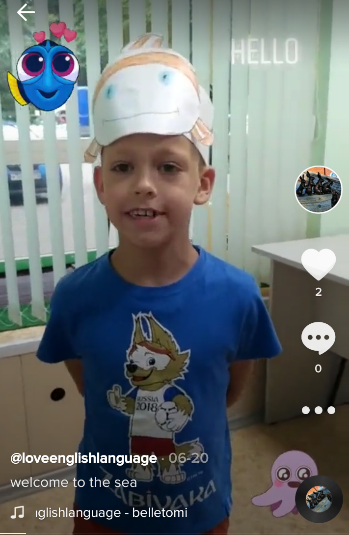 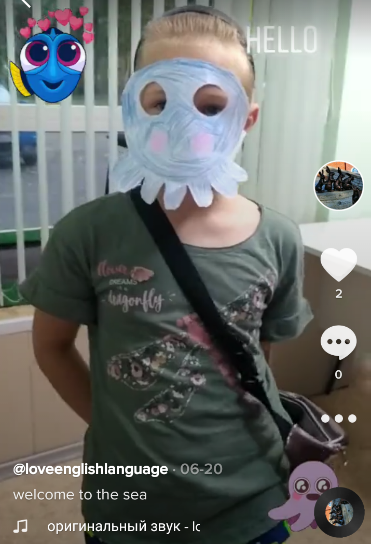 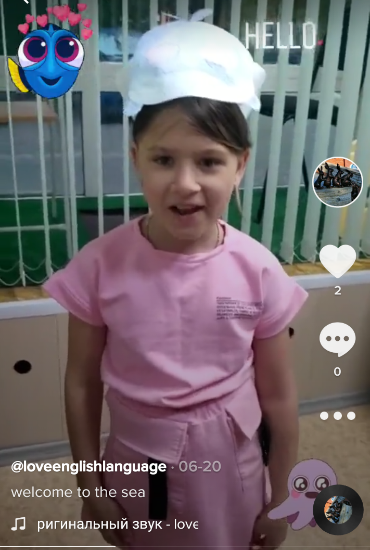 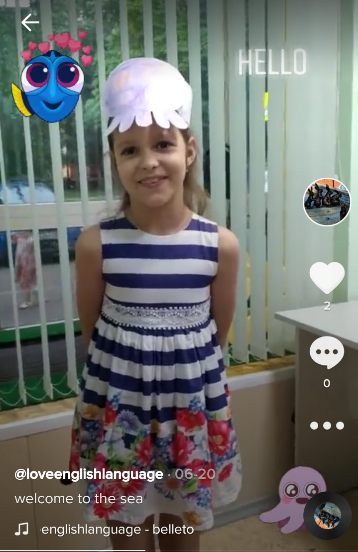                         Познавательный марафон «Диалоги о науке»Дата проведения: 10.04.2021 г. Тема: «Космическая загадка» и «Изготовление простейших моделей самолетов (планеров)»Цель: пропаганда технического творчества; расширение политехнического кругозора; активизация и развитие познавательных процессов обучающихсяОтветственный: педагог дополнительного образования объединения «Ракетомоделирование» Парахин Сергей МихайловичКоличество обучающихся: 60В 2021 году исполняется    60 лет великому событию для всего человечества – первому полёту человека в космос. 12 апреля 1961 года человек впервые полетел в космическое пространство.
10 апреля 2021 года был организован и проведен мастер-класс «Космическая загадка» и «Изготовление простейших моделей самолетов (планеров)», в котором дети построили свои модели самолеты.Мастер-класс подготовил и провел педагог дополнительного образования корпуса Исток МБУ ДО ЦРИТДиЮ Первомайского района г. Ростова-на-Дону Парахин Сергей Михайлович.Дети с увлечение приняли участие в мероприятии, а самое главное они сконструировали и запусти свои модели планеров.Завершением мастер-класса был запуск в небо модели ракеты с лентой.
Моделирование интеллектуально, познавательно, оно развивает пространственное мышление и моторику рук, расширяет ваш круг общения и приносит массу удовольствия.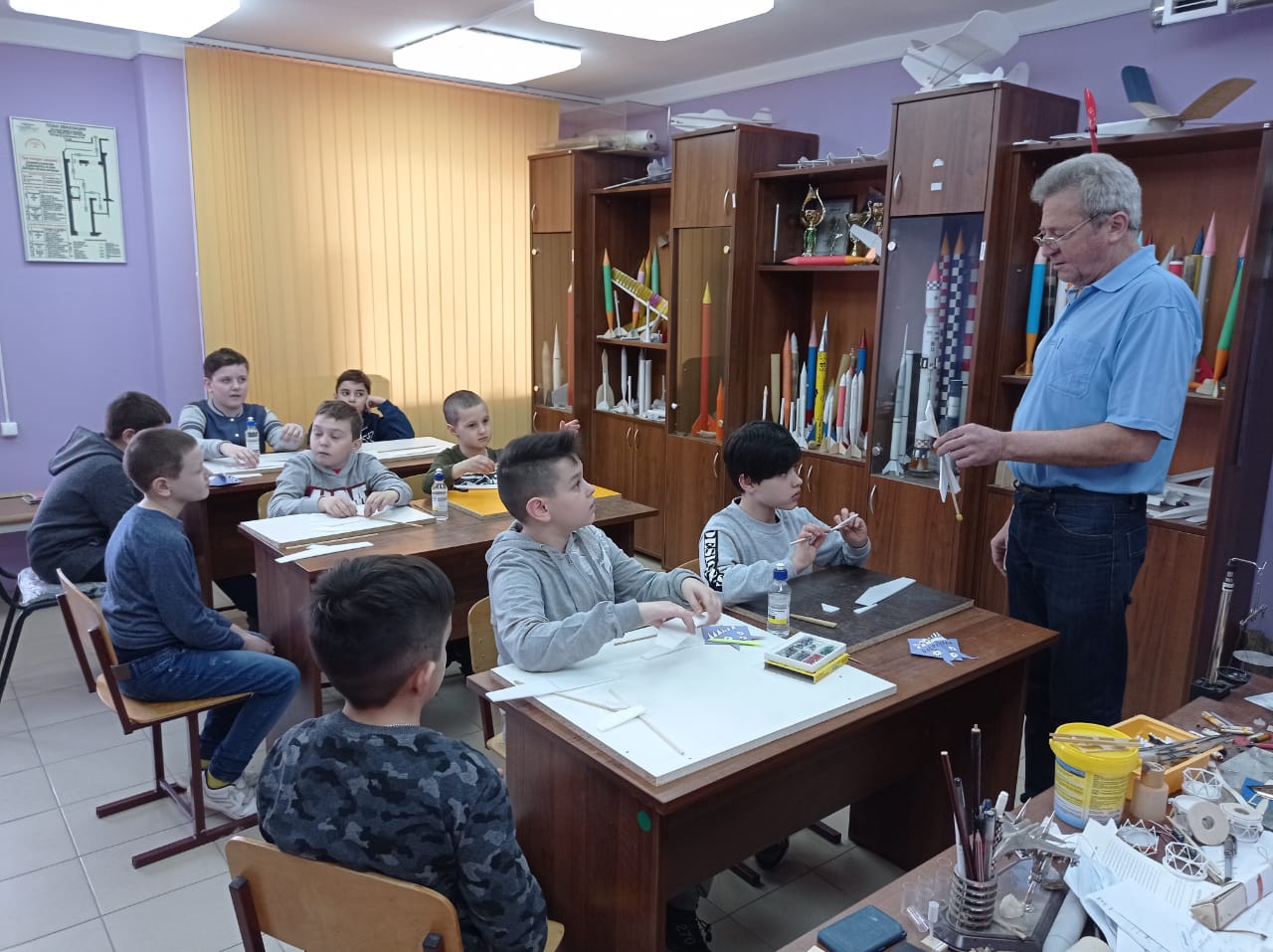 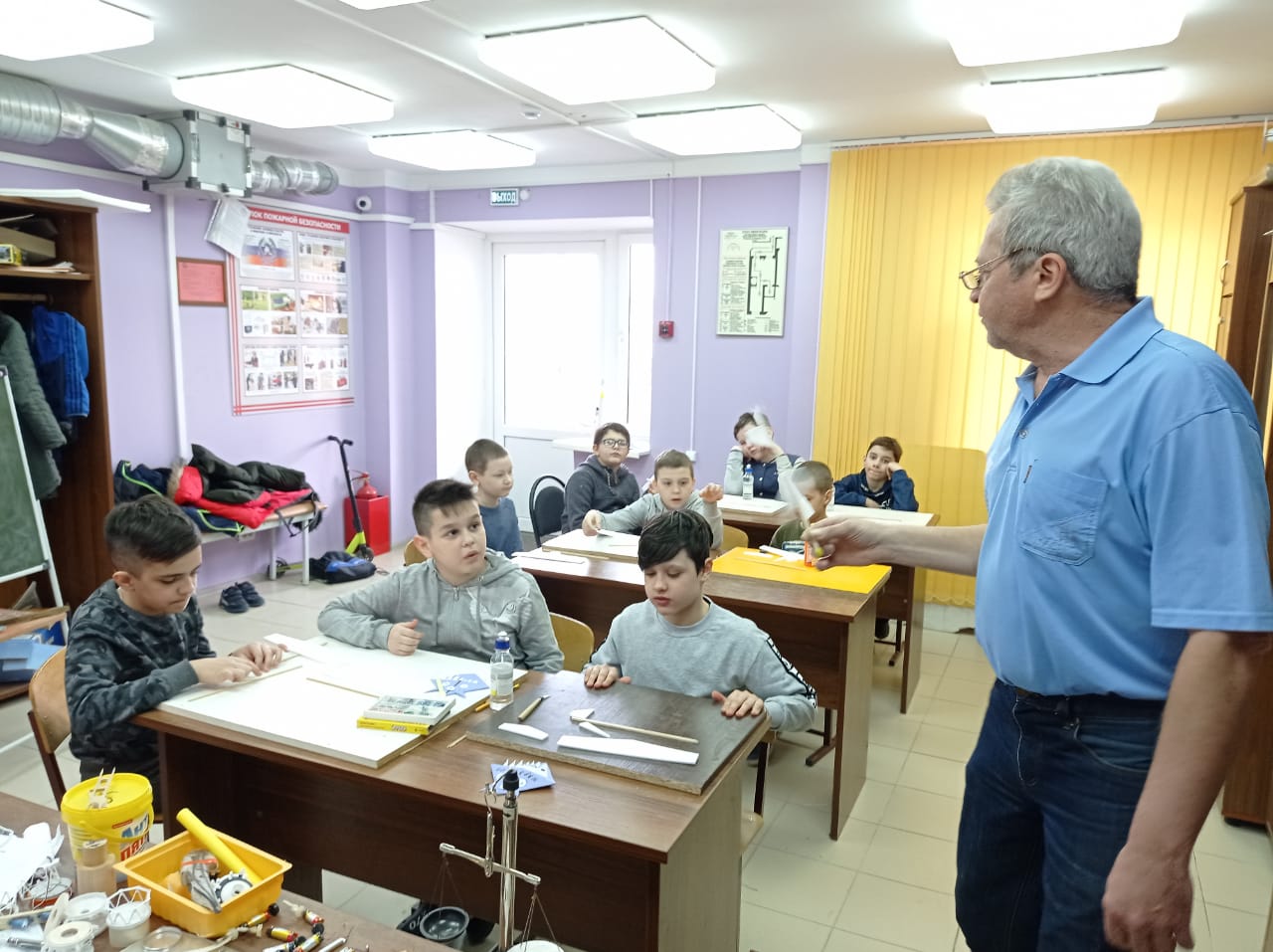 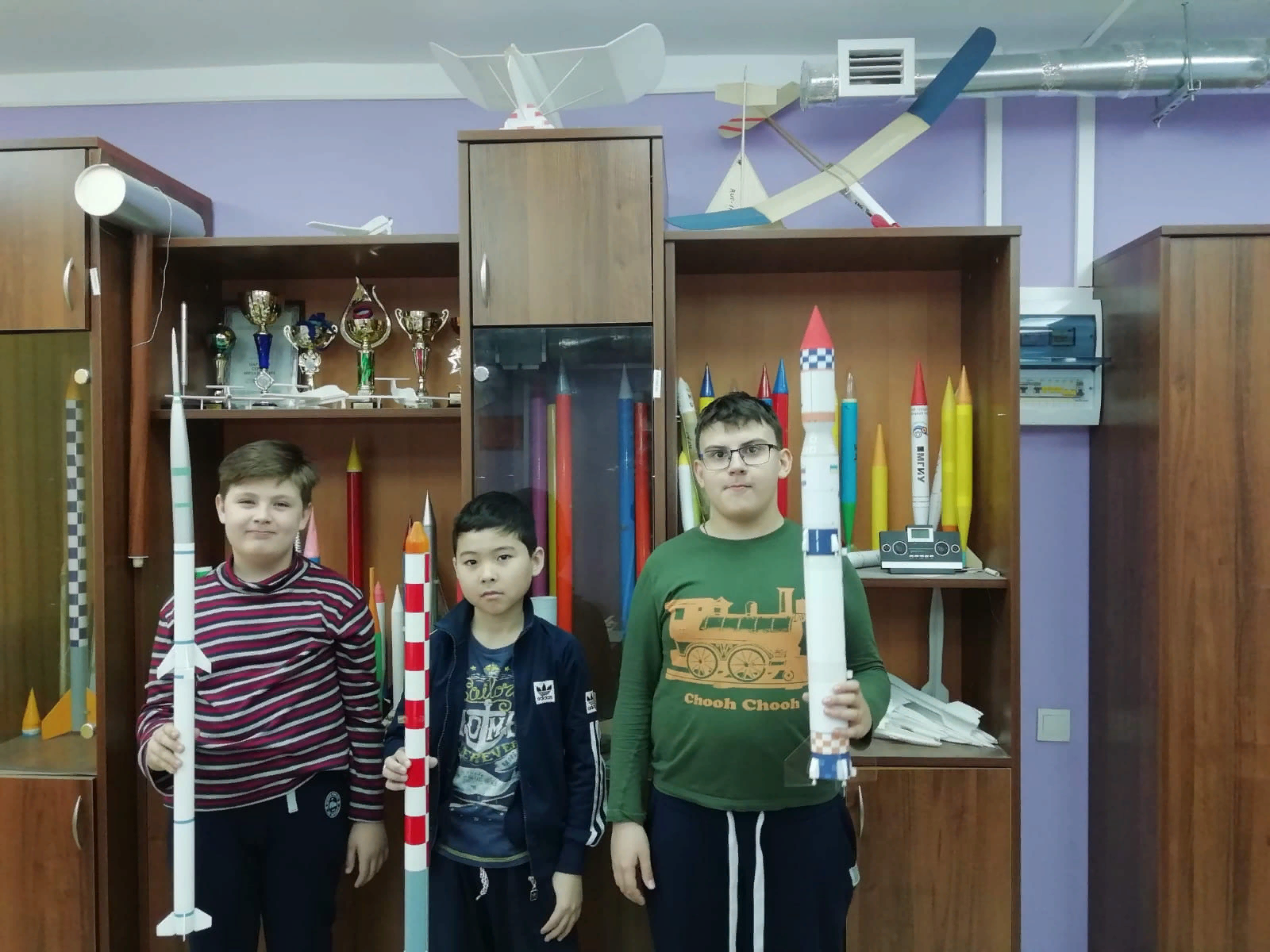 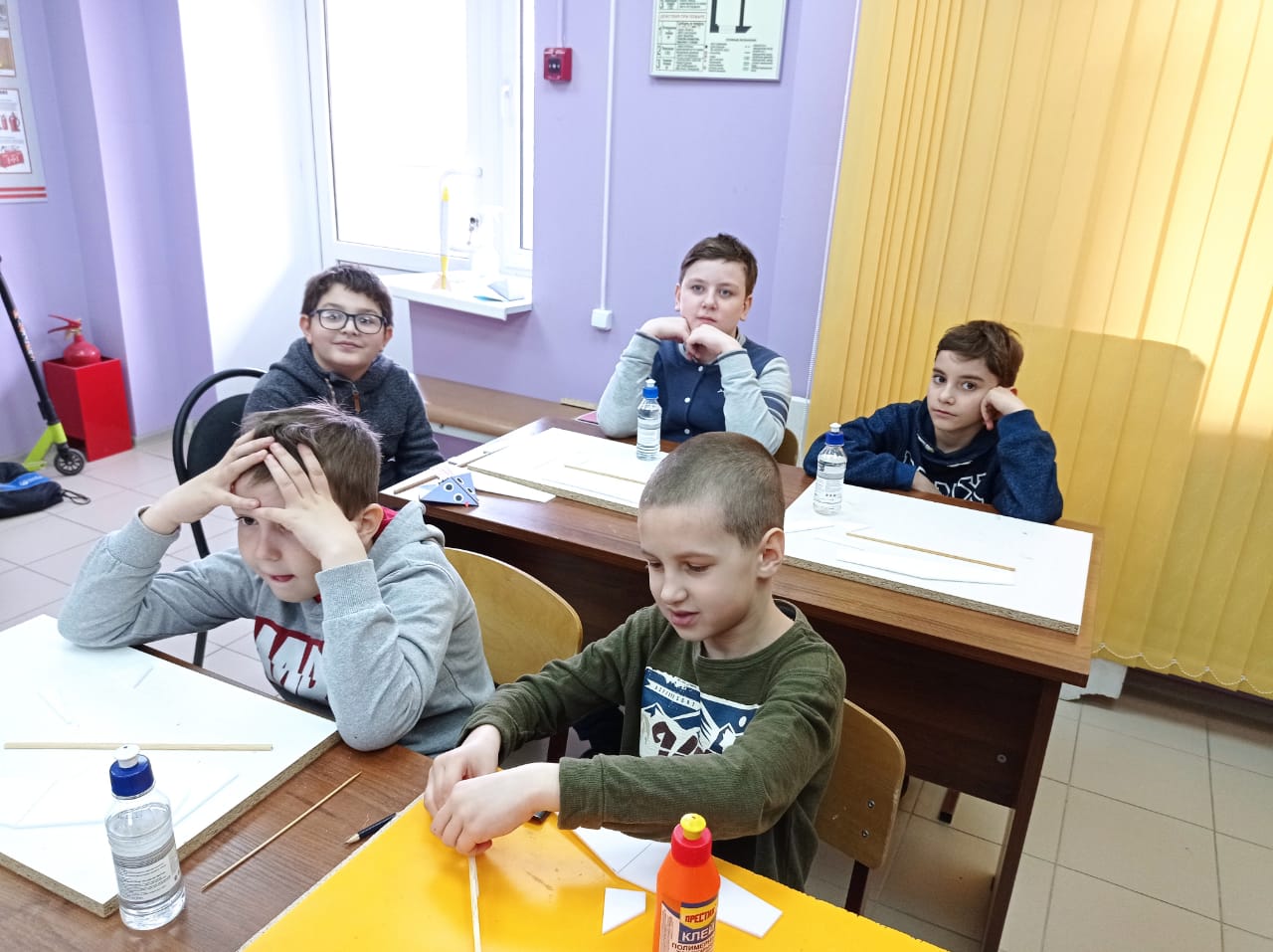 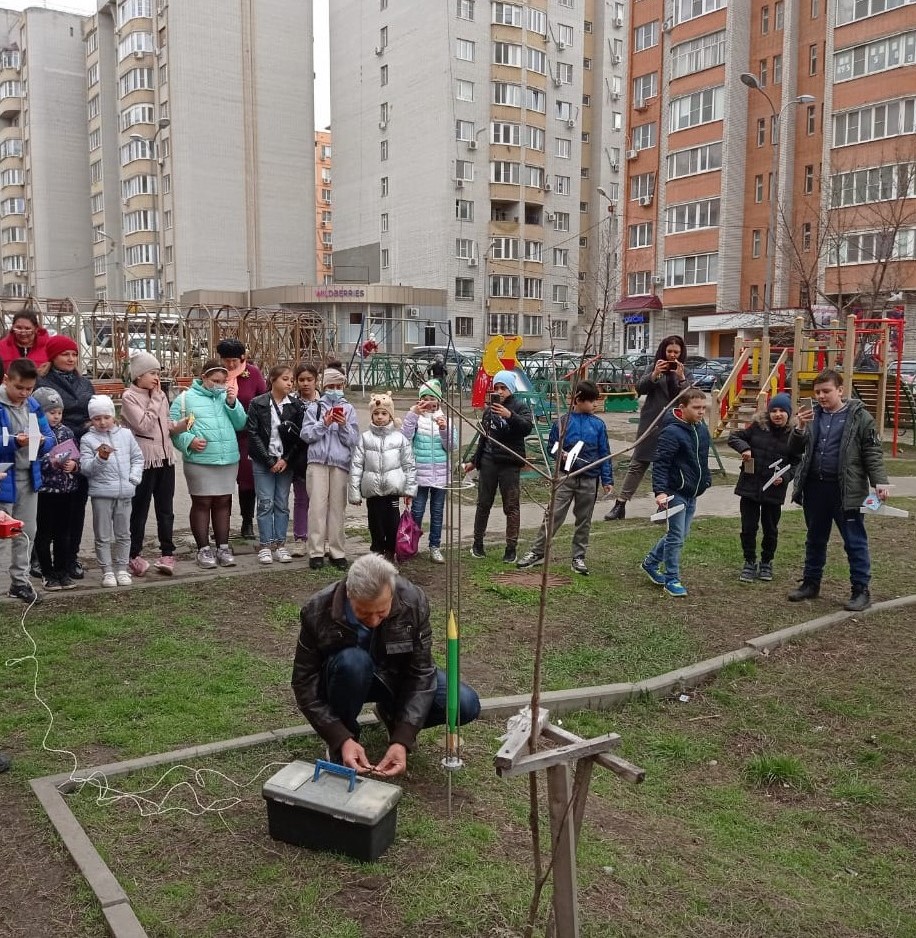 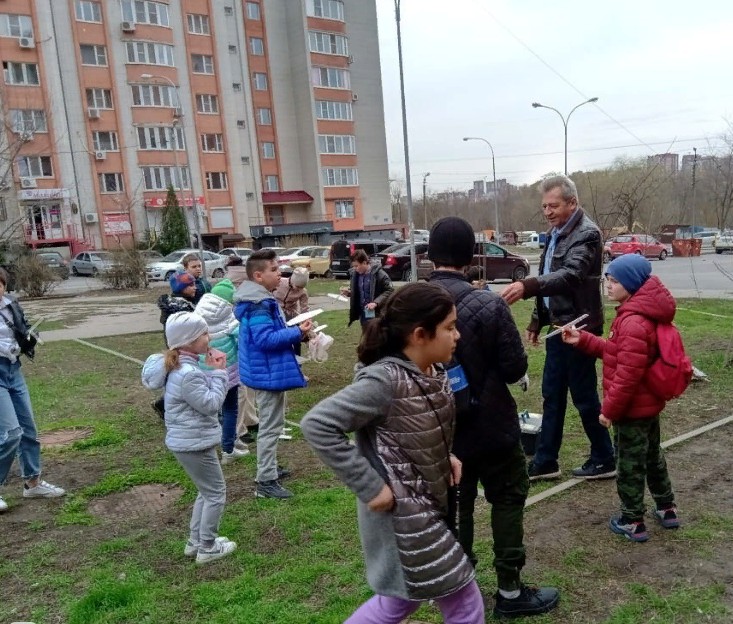 Познавательный марафон «Диалог о науке» Тема: «Изготовление простейших моделей самолетов (планеров)»Дата проведения: 30.03.2021 г.Цель: Познакомить обучающихся с модельным спортом. Научить создавать своими руками модели планеров.Ответственный: педагог дополнительного образования объединения «Ракетомоделирование» Парахин Сергей МихайловичКоличество обучающихся: 60 человекМодельный спорт сегодня стал не только очень популярным увлечением, но и техническим видом спорта, по которому устраивают зрелищным соревнования на международном уровне.В год науки и технологии Библиотека  имени А.И. Солженицына МБУК Ростовская-на-Дону городская ЦБС продолжает активное сотрудничество с МБУ ДО ЦРТДиЮ Первомайского района г. Ростова-на-Дону корпусом «Исток»30 марта 2021 года состоялась встреча ребят с преподавателем дополнительного образования Парахиным Сергем Михайловичем, который рассказал детям о клубе авиамоделирования, о возможности научиться работать с различными материалами и инструментами, создавать своими руками действующие модели планеров, самолетов, вертолетов и других летательных аппаратов, участвовать с ними в соревнованиях, конкурсах, выставках.Самым увлекательным в этой встрече был, конечно же, мастер класс «Изготовление простейших моделей самолетов (планеров)», в котором ребята построили свой первый самолетикМоделирование интеллектуально, познавательно, оно развивает пространственное мышление и моторику рук, расширяет ваш круг общения и приносит массу удовольствия.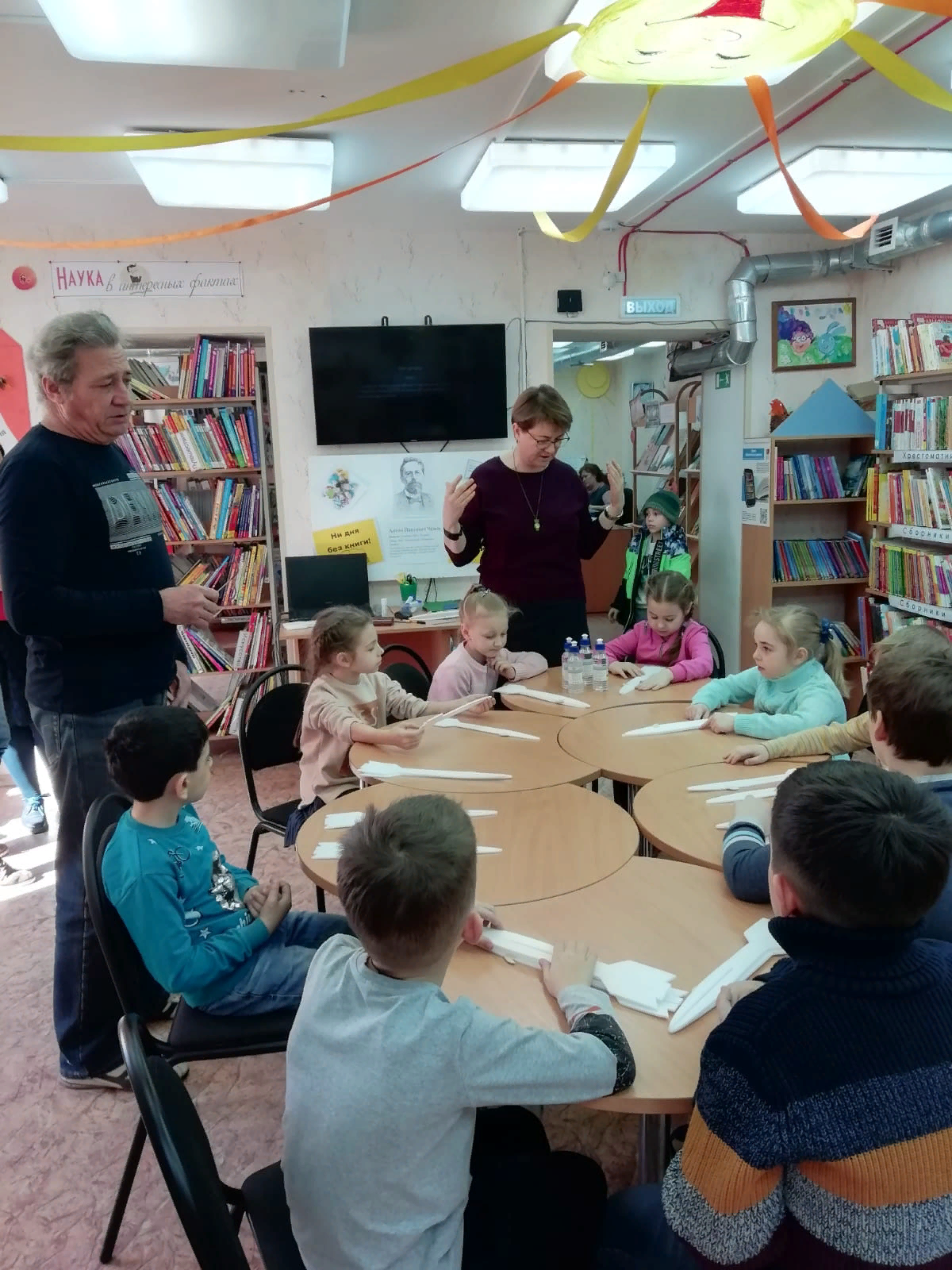 